Bill Status: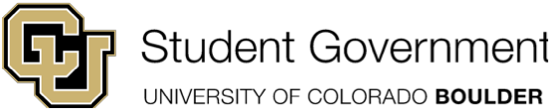 University of Colorado Student GovernmentLegislative CouncilJanuary 22, 2015			82 LCB 04 — A Bill to Revise Diversity Training Requirements for CUSG Joint Board MembersSponsored by:Lora Roberts	                       	President of Internal AffairsKatie Raitz 				Representative-at-LargeRachel Leonard			Legislative Council PresidentAleia Amaya				Representative-at-LargeWeston Ballard			Representative-at-LargeAuthored by:   Noha Kikhia                       		Legislative Council Vice PresidentA Bill to Revise Diversity Training Requirements for Returning Members of CUSG Joint BoardsBill HistoryRaising awareness and educating students about diversity are important actions CU has taken to create a safer and more inclusive campus. CUSG recognizes that as student leaders, members of joint boards have the opportunity to create change through their work. Through becoming more knowledgeable on issues concerning diversity, joint board members can spread that knowledge through their work and outreach to all types of students.The diversity training requirements for CUSG executive, legislative, and judicial branches and joint boards were updated in 80LCB08, clarifying the requirements of diversity training initially established in 58LCB12. However, neither bill establishes whether or not returning members of joint boards must participate in another diversity training after joining the board for a second, third, or fourth year.Bill SummaryThis bill updates the diversity training requirements established in 80LCB08 with respect to the expectations of returning joint board members. Whereas, 80LBC08 requires all joint board members to receive diversity training no later than eight weeks after ratification;Whereas, diversity is constantly adapting and there is always more information to share and discussion to be held;Whereas, CUSG joint boards have direct impact on the student body and oversee large portions of operations and vision for their respective cost center;THEREFORE, BE IT ENACTED by the Legislative Council of the University of Colorado Boulder Student Government, THAT:Section 1: Amend 80LCB08 Section 2 with an amendment that states:“Members of joint and advisory boards who are returning to their respective board must receive diversity training every academic year, within the first eight weeks of their new term on the board.”“Diversity trainings operated by UMC staff shall also fulfill the training requirement for CUSG executive, legislative, and judicial branches and joint boards.”Section 2: All CUSG joint and advisory boards must update their by-laws to reflect the requirement established in Section 1 of this bill, if it does not currently exist. The Legislative Council Vice-President will provide support to joint and advisory boards in updating their bylaws upon request.Section 3: Upon passage, this bill will be distributed to the all CUSG joint and advisory boards, the chief justice of the appellate court, and all cost-center directors.Section 4: The bill shall take effect upon final passage in Legislative Council and upon either obtaining the signature of two Tri-Executives and the Legislative Council President or the lapse of six days without action by the Tri-Executives.Vote Count:1/22/15	Amended section 1 from advocacy to advisory	Acclamation1/22/15	Amended section 1 to say every academic year	Acclamation1/22/15	Approved on First Reading				Acclamation1/29/15	Approved on Second Reading				Acclamation_______________________                                      ______________________Rachel Leonard                                                          Juedon KebedeLegislative Council President                                     President of Student Affairs_______________________                                      ______________________Lora Roberts                                                               Chelsea CanadaPresident of Internal Affairs                                         President of External Affairs